Colegio Cristiano Emmanuel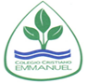 Lengua y Literatura / 7° Año Básico---------------------------------------------------------- Ruta de trabajoSemana del 19 al 23 de octubreEsta semana en Lenguaje:Estudiaremos: la secuencia narrativa.Recibirás una guía de trabajo sobre lo tratado en la clase, no la envíes antes de la clase zoom, porque podremos aclarar dudas relacionadas con la actividad.